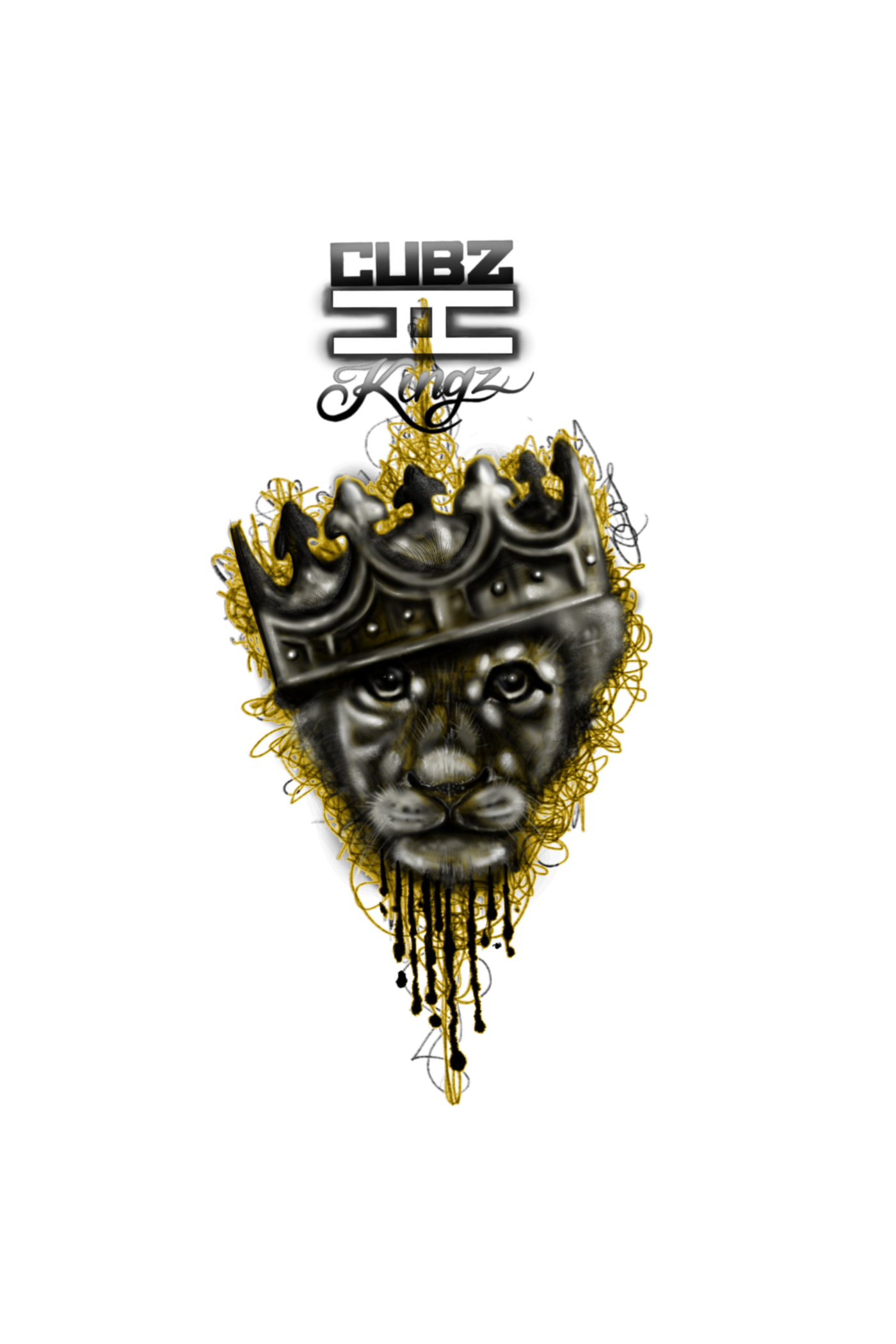 Cubz 2 KingzApplication EMPLOYMENT / JOB APPLICATIONPERSONAL INFORMATION:FULL NAME: __________________________________________ (First Middle Last)ADDRESS: _____________________________________________________________ (Street Address Apt/Suite)_____________________________________________________________(City State Zip Code)E-MAIL: __________________________________ PHONE:_____________________SOCIAL SECURITY NUMBER (SSN): _____-____-_____EDUCATION:LAST GRADE COMPLETED:______________HIGH SCHOOL: _____________________ CITY / STATE: ____________________ FROM: _____________________ TO: _____________________GRADUATE? ☐ YES ☐ NO :     GED INTERESTED? _____________________COLLEGE: _____________________ CITY / STATE: _____________________ FROM: _____________________ TO: _____________________GRADUATE? ☐ YES ☐ NO DEGREE: _____________________OTHER: _____________________ CITY / STATE: _____________________EMPLOYMENT ELIGIBILITY:ARE YOU LEGALLY ELIGIBLE TO WORK IN THE U.S? 	☐ YES ☐ NOHAVE YOU EVER WORKED FOR THIS EMPLOYER? 	☐ YES ☐ NOHAVE YOU EVER BEEN CONVICTED OF A FELONY? 	☐ YES ☐ NO*IF YES, PLEASE EXPLAIN: ________________________________________________________________________________________________________________________________________________________________________________________________________________________________________________________________________________DATE AVAILABLE: ____________ DESIRED PAY: $________ ☐ HOUR ☐ SALARY POSITION APPLIED FOR: _________________________________________________ EMPLOYMENT DESIRED: ☐ FULL-TIME ☐ PART-TIME ☐ SEASONALPREVIOUS EMPLOYMENT:COMPANY: __________________________________________________________FROM: _____________________ TO: _____________________ DEGREE/CERTIFICATION: _____________________OTHER: _____________________ CITY / STATE: ___________________________REASON FOR LEAVING: ____________________________________________________________________________________________________________________________________________________________________________________________________________COMPANY: __________________________________________________________FROM: _____________________ TO: _____________________ DEGREE/CERTIFICATION: _____________________OTHER: _____________________ CITY / STATE: ___________________________REASON FOR LEAVING: ____________________________________________________________________________________________________________________________________________________________________________________________________________(KINGZ ONLY)MILITARY SERVICEARE YOU A VETERAN? ☐ YES ☐ NOBRANCH: _____________________ RANK AT DISCHARGE: __________________ FROM: _____________________ TO: _____________________REFERENCES NAME, EMAIL, PHONE NUMBER: (LIST 3)____________________________________________________________________________________________________________________________________________________________________________________________________________TYPE OF DISCHARGE: _____________________IF NOT HONORABLE, PLEASE EXPLAIN: ____________________________________________________________________________________________________________________________________________________________________________________________________________BACKGROUND CHECK CONSENT:IF ASKED, ARE YOU WILLING TO CONSENT TO A BACKGROUND CHECK? ☐ YES ☐ NO DISCLAIMERApplicant understands that CUBZ 2 KINGZ is an Equal Opportunity Employer and Nonprofit Organization committed to excellence for Black boys throughout the United States of America. In order to ensure this application is acceptable, please print or type with the application being fully completed in order for it to be considered.****Please complete each section EVEN IF you decide to attach a resume****EMAIL RESUMES TO: info@cubz2kingz.orgI, the Applicant, certify that my answers are true and honest to the best of my knowledge. If this application leads to my eventual employment, I understand that any false or misleading information in my application or interview may result in me being placed on suspension. SIGNATURE ______________________________ DATE _____________________ PRINT NAME _____________________________Parent / guardian :_______________________________________(sign and Date)PRINT NAME: _____________________________